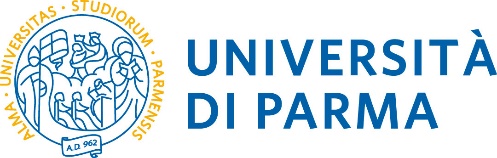 RICHIESTA DI AMMISSIONE ALLA SELEZIONE “CORSO DI FORMAZIONE MANAGERIALE PER LA DIREZIONE GENERALE DELLE ORGANIZZAZIONI SANITARIE”.DA INVIARE VIA E-MAIL AL SEGUENTE INDIRIZZO formasan@unipr.it Io sottoscritto/a, Nome  …………………………………………………… 		Cognome…………………………………………………….Nato/a ………………………………………………………………………. Il ………………………………Residente in …………………………………………………………. Via …………………………………………………….. n°…………Chiedo di partecipare alla selezione per la partecipazione al “Corso di formazione manageriale perla direzione generale delle organizzazioni sanitarie” - a.a. 2020-2021Si accompagnano alla presente richiesta le informazioni richieste nel bando ovvero:autocertificazione dei requisiti di comprovata esperienza dirigenziale, almeno quinquennale nel settore sanitario, o settennale in altri settori pubblici o privati, con autonomia gestionale e diretta responsabilità delle risorse umane, tecniche e o finanziarie per l’accesso al corso (mediante compilazione degli appositi moduli in calce) CURRICULUM IN FORMATO EUROPEO ____________________ 	______________________________________ 	(data) 	(firma) AUTOCERTIFICAZIONE EsperienzeAL MAGNIFICO RETTORE DELL’UNIVERSITA’ DEGLI STUDI DI PARMA Il/La sottoscritto/a _____________________________________________________________________ Nato/a a _____________________________________ (____) in data _____________________________ ai sensi dell' art. 46 del D.P.R. 28 dicembre 2000, n. 445 e consapevole della decadenza dei benefici eventualmente conseguenti al provvedimento emanato e delle responsabilità penali in cui può incorrere in caso di dichiarazione mendace DICHIARA di possedere le seguenti esperienze: I dati inseriti saranno trattati unicamente per finalità istituzionali dell'Università degli Studi di Parma (Codice in materia di protezione dei dati personali – D.Lgs. 30/6/2003, N. 196 e s.m.i. e del Regolamento Europeo in materia di protezione dei dati personali, n. 679/2016)Allega: FOTOCOPIA DI VALIDO DOCUMENTO DI RICONOSCIMENTO ____________________ 	______________________________________ 	(data) 	(firma) AUTOCERTIFICAZIONE Requisiti di accesso AL MAGNIFICO RETTORE DELL’UNIVERSITA’ DEGLI STUDI DI PARMAIl/La sottoscritto/a _____________________________________________________________________ Nato/a a _____________________________________ (____)  in data _____________________________  ai sensi dell' art. 46 del D.P.R. 28 dicembre 2000, n. 445 e consapevole della decadenza dei benefici eventualmente conseguenti al provvedimento emanato e delle responsabilità penali in cui può incorrere in caso di dichiarazione mendace DICHIARA di aver maturato almeno 5 anni di esperienza nel settore sanitario, o di 7 anni in altri settori pubblici o privati, con autonomia gestionale e diretta responsabilità delle risorse umane, tecniche e o finanziarie presso:  	_____________________________________________________________________________________	_____________________________________________________________________________________ __________________________________________________________________________________________________________________________________________________________________________	_____________________________________________________________________________________ di essere attualmente in servizio presso:  	_________________________________________________________________________________  	______________________________ (Prov. _________)  	Via ___________________________________________________________________________________  di essere in possesso di una laurea magistrale o specialistica vecchio ordinamento  di avere una età inferiore a 65 anniIl/La sottoscritto/a DICHIARA, infine di essere consapevole che l’amministrazione universitaria potrà richiedere al sottoscritto adeguata documentazione concernente il possesso della suddetta qualifica. I dati inseriti saranno trattati unicamente per finalità istituzionali dell'Università degli Studi di Parma (Codice in materia di protezione dei dati personali – D.Lgs. 30/6/2003, N. 196 e s.m.i. e del Regolamento Europeo in materia di protezione dei dati personali, n. 679/2016) Allega: FOTOCOPIA DI VALIDO DOCUMENTO DI RICONOSCIMENTO 	____________________ 	______________________________________ 	               (data) 	              (firma) TIPOLOGIA ESPERIENZA CON INDICAZIONE DELLE ATTIVITÀ SVOLTE E POSIZIONE RICOPERTA PRESSO DAL AL 